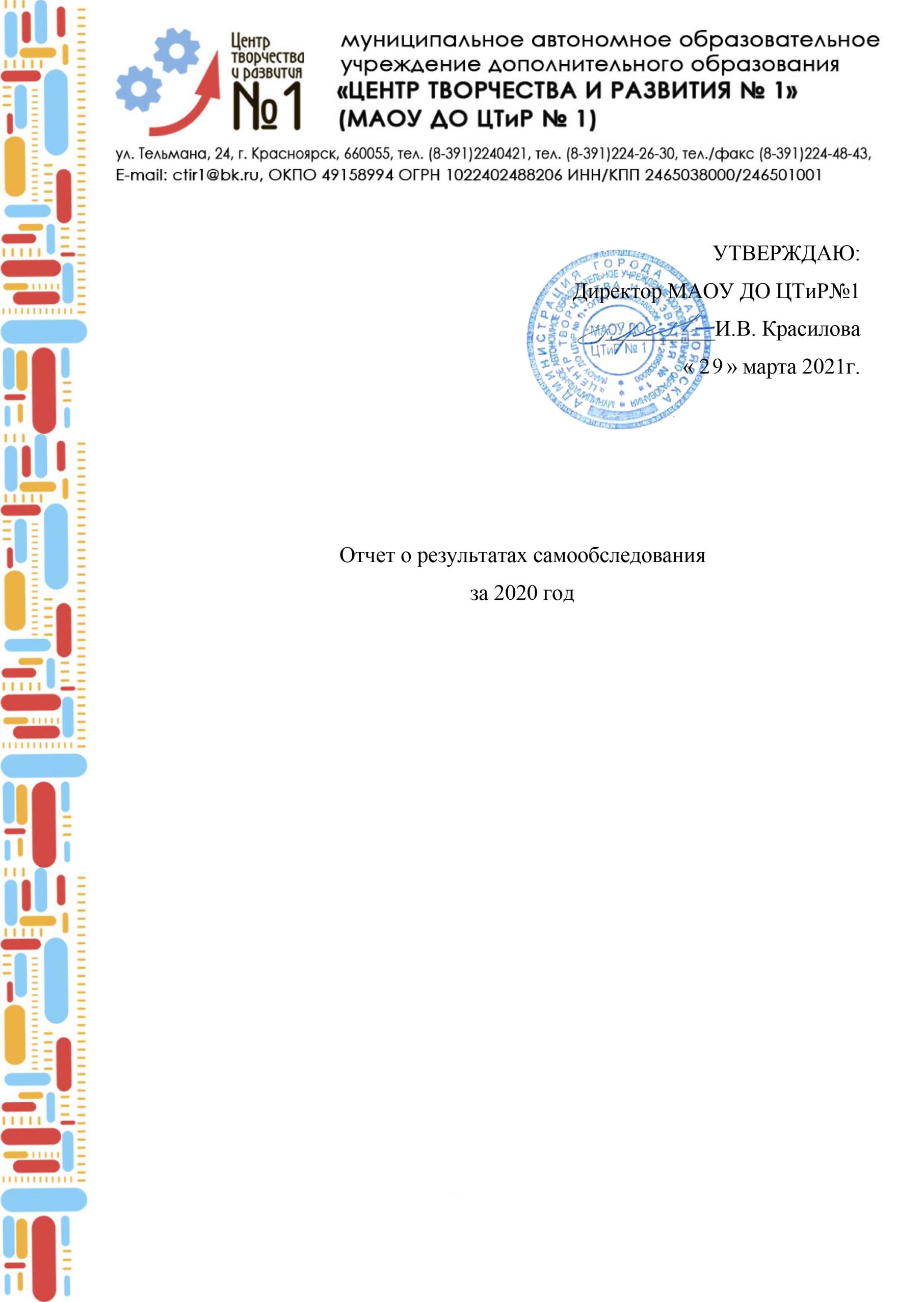 Содержание:Введение ---------------------------------------------------------------------------------3Аналитическая часть  ---------------------------------------------------------------- 6 Оценка образовательной деятельности------------------------------------ 6Оценка системы управления организации  ------------------------------- 8Оценка содержания и качества подготовки обучающихся  ---------- 9Оценка организации учебного процесса ----------------------------------15Оценка востребованности выпускников ----------------------------------17Оценка качества кадрового обеспечения  ---------------------------------19Оценка качества учебно-методического, библиотечно-информационного обеспечения ---------------------------------------------24Оценка материально-технической базы  ----------------------------------26Оценка функционирования внутренней системы оценки качества образования ---------------------------------------------------------------------28III.Анализ показателей деятельности организации дополнительного образования, подлежащей самообследованию----------------------------------31ВведениеАналитический отчет по результатам самообследования МАОУ ДО «Центр творчества и развития №1» г. Красноярска в соответствии  с пунктом 2 статьи 29 Закона РФ «Об образовании в Российской Федерации» № 273-ФЗ от 29 декабря 2012 года и  имеет своей целью обеспечение доступности и открытости информации о деятельности образовательной организации. Самообследование МАОУ ДО «ЦТиР№1» проводилось по показателям, которые утверждены Приказом  Министерства образования и науки РФ от 14 июня 2013 г. № 462 "Об утверждении порядка проведения самообследования образовательной организацией".С целью проведения процедуры самообследования в учреждении был разработан и утвержден план мероприятий в соответствии с Положением о проведении процедуры самообследования учреждения. Самообследованиедеятельности  проведено в соответствии с приказом  директора от 13.03.2021г.№ 19. Отчет о результатах проведения самообследования размещен на официальном сайте учреждения в разделе «Сведения об образовательной организации» в подразделе «Документы» по адресу:https://www.ctir1.ru/dokumenty.В 2020-2021 учебном году функционирование развивающей комфортной образовательной среды включает  всех участников воспитательно-образовательного процесса: педагоги, обучающиеся, родители, партнеры.Цель: Повышение качества образования, конкурентноспособности дополнительных образовательных услуг в интересах участников образовательных отношений, через создание единого творческого образовательного пространства.Задачи: 1.Проектирование дополнительного  образования обучающихся через реализацию вариативных развивающих образовательных программ. 2.Повышение  компетентности педагогов дополнительного образования, их мастерства, развитие кадрового потенциала.4.Совершенствование системы управления ЦТиР№1, обеспечивающей   качество образования.5.Повышение  компетентности родителей, социальных партнеров через реализацию  различных  механизмов  взаимодействия.6.Развитие  социально-педагогического партнерства.7.Совершенствование материально-технического обеспечения соответствующего  современным требованиям.Общие сведения об учрежденииПолное наименование: муниципальное автономное образовательное учреждение дополнительного образования «Центр творчества и развития № 1» (далее Центр).Сокращенное наименование Центра: МАОУ ДО ЦТиР № 1.Организационно-правовая форма Центра: автономное учреждение. Место нахождения Центра (фактический адрес совпадает с юридическим адресом): 660055, Россия, город Красноярск,  ул. Тельмана, д. 24. Телефон: +7 (391)224-04-21, 224-48-43. E-mail: Ctir1@bk.ruУчредителем Центра является главное управление образования администрации города Красноярска.  Место нахождения  Учредителя: 660049, Россия, город Красноярск, ул. Урицкого, д. 117.Структурные подразделения Центра, в том числе филиал, не являются юридическими лицами и действуют на основании устава Центра и положения о соответствующем структурном подразделении, филиале, утвержденного директором Центра.Руководители структурных подразделений назначаются директором Центра. Центр имеет обособленно расположенный филиал. Полное наименование: филиал муниципального автономного образовательного учреждения дополнительного образования «Центр творчества и развития № 1» (далее Филиал).Место нахождения Филиала: 660119, г. Красноярск, ул. 60 лет Образования СССР, 9.Центр творчества и развития №1 имеет структурные подразделения:- клуб по месту жительства «Сударушка», расположен по адресу: г. Красноярск, ул. Краснодарская, 7а;- клуб по месту жительства «Ермак», расположен по адресу: г. Красноярск, ул. Воронова, 15;- клуб по месту жительства «Олимп», расположен по адресу:  г. Красноярск, пр. Комсомольский, 5а;- клуб по месту жительства «Метеор», расположен по адресу: г. Красноярск, ул. Комарова, 3;- выставочный зал «Импульс», расположен по адресу:  г. Красноярск, ул. Белинского,1;- детско-юношеский клуб спортивной подготовки, расположенный по месту нахождения Центра;- ресурсный центр, расположен по адресу: г. Красноярск, ул. Быковского, 11.Документы регламентирующие право ведения образовательной деятельности:Лицензия на право ведения образовательной деятельности серии 24ЛОI № 0003209 от 07 сентября 2020 г. Регистрационный № 9964-л. Бессрочно.Свидетельство о государственной аккредитации АА 163748 от 04 марта 2009 г. Регистрационный №794.Свидетельство о государственной регистрации: Номер 17336, Серия 7-С.Свидетельство о внесении записи в Единый государственный реестр юридических лиц о юридическом лице, зарегистрированном до 01 июля 2002 года: серия 24 №000294424 Муниципальное образовательное учреждение дополнительного образования «Центр детского творчества №1». Зарегистрировано: Администрация Советского района г. Красноярска 27 июля 1999 г. №183 за основным государственным номером 1022402488206. Дата внесения записи 23 декабря 2002.II Аналитическая часть 2.1. Оценка образовательной деятельности.Учебный план Центра творчества и развития № 1 в 2020-2021 учебном году включает 46 дополнительные общеобразовательные (общеразвивающие) программы по 4 направленностям дополнительного образования. Большинство реализуемых программ художественной – 20, физкультурно-спортивной - 13, социально-гуманитарной - 8, технической - 5.Все дополнительные общеобразовательные программы являются модифицированными, рекомендованы Методическим советом и утверждены к реализации приказом директора Центра творчества и развития № 1. По форме обучения все дополнительные общеобразовательные программы – очные. Формами организации образовательного процесса являются: групповые и индивидуальные занятия. Из 46 ДОП в 3-х - индивидуальное обучение: «Забава» - гитара, домра, балалайка, «Фортепиано», «Лейся, песня» - сольное пение. По срокам исполнения все дополнительные общеобразовательные программы краткосрочные (1 год). По уровню освоения все программы общеразвивающие. Количество часов на групповые и индивидуальные занятия определяется педагогами в соответствии с утвержденными рабочими дополнительными общеобразовательными программами с учетом СанПиН 3.1/2.4.3598-20 и Положением о режиме занятий обучающихся.По видам деятельности и предметно-тематическому содержанию дополнительные общеобразовательные программы ЦТиР № 1 разнообразны: хореография, ИЗО, ДПИ, сольное пение и вокальный ансамбль, фольклор, музыкальные инструменты, спорт (в том числе игровые и командные виды спорта, единоборства), авиамоделизм, лего-конструирование, английский язык, дошкольная подготовка, этикет, социально-значимая деятельность. В рамках Программы развития ЦТиР №1 на 2017-2022 реализуется Целевая программа «Вне рамок школьного стандарта» с целью создания условий дляпроектирования персонального образования обучающихся через разработку вариативных развивающих образовательных программ, реализуемых на основе добровольного выбора в соответствии с  интересами, склонностями и ценностями  детей. Три программы реализуются в сетевой форме: программы «Вдохновение», «Футбол-KIDS» и «Общая физическая подготовка-KIDS»  совместно с МБОУ ДОУ № 148 и № 213.В 46 дополнительных общеобразовательных (общеразвивающих) программ представлены в Навигаторе дополнительного образования Красноярского края. Из них 41 программа прошла экспертизу и рекомендована к реализации и включению в реестр сертифицированных дополнительных общеобразовательных программ. На диаграмме представлено распределение дополнительных общеобразовательных программ по направленностям в сравнении с 2019-2020 учебным годом:Вывод: По сравнению с 2019-2020 учебным годом в 2020-2021 учебном году количество программ по художественной, социально-гуманитарной и технической направленностям осталось неизменным. Вышла из учебного плана  программа «Нунчаку» физкультурно-спортивной направленности по причине ухода педагога дополнительного образования. 2.2. Оценка системы управления организацииУправление  МАОУ ДО «ЦТиР№1» осуществляется в соответствии с законодательством Российской Федерации и Уставом Центра и строится на принципах единоначалия и самоуправления. Формами самоуправления являются: Педагогический совет,  Методический совет, общее собрание трудового коллектива.В 2020 - 2021 учебном году продолжена реализация Программы развития ЦТиР№1 на 2017-2022 гг., в рамках которой успешно действует  целевая программа  «Управленческая модель»,  цель которой создание условий для   внедрения новых механизмов управления, введение инновационного формата образовательного процесса, действие нового нормативно-правового обеспечения, использование  обновленной  системы оценки качества профессионального труда педагогов и их стимулирования. Управление осуществляется в различных формах, выбор которых определяется исходя из задач, поставленных Образовательной программой, Программой развития,  планом работы, локальными актами. Основными формами координации деятельности органов управления являются:  годовой план работы; Методические Советы, Педагогические советы; заседания Методических  объединений педагогов ДО по направленностям ( дошкольное  образование, художественное творчество); общее собрание трудового коллектива; заседания творческих (рабочих) групп;  тематические совещания при  директоре. На  Педагогическом совете по теме: «Образовательная среда ЦТиР№1 2020-2021 учебный год», былпредставлен стратегический план   работы  учреждения в новом качественном состоянии посредством  целевых программ «Вне рамок школьного стандарта», «Вектор роста», «Креативный, позитивный, Я», «Социум.ру», закреплены руководители из состава заместителей директоров. Плодотворно функционируют  Методическиеобъединения по направленностям, модернизирована Индивидуальная  Карта профессионального развития педагога, в рамках внутриучрежденческого конкурса «На все 100!». Об эффективности системы управления ЦТиР №1 свидетельствует  следующее:  На сайте МАОУ ДО «ЦТиР№1» www.ctir1.ru  регулярно размещается необходимая информация, что позволяет соблюдать принцип открытости и доступности информации.В управлении ЦТиР№1 широко используются ИКТ – технологии (навигатор, дополнительного образования, электронный журнал, электронный документооборот).Обеспечивается профессиональное развитие педагогов и формирования творчески работающего коллектива посредством работы в МО, творческих группах, открытых Методических недель. Вывод: Система управления ЦТиР№1, благодаря обозначенным и выполненным задачам, определяет четкие ориентиры деятельности Центра по внедрению эффективных практик, направленных на обеспечение стабильного и устойчивого развития.2.3. Оценка содержания и качества подготовки обучающихсяЦентр творчества и развития № 1 осуществляет образовательный процесс и разрабатывает программу своей деятельности с учетом запросов, интересов детей, потребностей семьи, образовательных учреждений. Реализуемые программы соответствуют Порядку организации и осуществления образовательной деятельности по дополнительным общеобразовательным программам, Уставу и лицензии на право осуществления образовательной деятельности. Структура и содержание программ соответствует примерным требованиям к программам дополнительного образования детей (Федеральному Закону РФ от 29.12.2012 г. № 273 «Об образовании в Российской Федерации»; Приказ Минпросвещения России от 09.11.2018 №196 «Об утверждении Порядка организации и осуществления образовательной деятельности по дополнительным общеобразовательным программам»; «Санитарно-эпидемиологическим требованиям к устройству, содержанию и организации режима работы образовательных организаций дополнительного образования детей», утвержденных постановлением Главного государственного санитарного врача Российской Федерации от 30.06.2020 № 16; Письму Министерства образования и науки РФ от 11.12.2006 № 06-1844).На 30.12.2020 г. по дополнительным общеобразовательным программам в Центре творчества и развития № 1 занимается 4030 (в 2020 году – 3930) обучающихся. Количественный состав учащихся МАОУ ДО ЦТиР № 1 по направленностям дополнительного образования:На диаграмме представлено сравнение количества обучающихся МАОУ ДО ЦТиР № 1, в 2020-2021 учебном году, по соотношению к 2019-2020 учебному году:Анализ количества обучающихся и их распределения по программам различных направленностей показывает, что по-прежнему остается, востребованы программы художественной направленности. Вследствие запроса родителей, было увеличено количество групп по программам социально-педагогической направленности (программы по подготовке к школе, программы по английскому языку и др.). Также, увеличилось количество обучающихся по программам технической направленности.  Количество детей по возрасту и полу на 30.12.2020г.На диаграмме представлено сравнение распределения обучающихся по возрасту МАОУ ДО ЦТиР № 1, в 2020-2021 учебном году, по соотношению к 2019-2020 учебному году:Анализ показывает, что увеличилось количество детей младшего школьного возраста, что связано с запросом родителей на изучение английского языка и изучение программ технической направленности. На диаграмме представлено сравнение распределения обучающихся по полу МАОУ ДО ЦТиР № 1, в 2020-2021 учебном году, по соотношению к 2019-2020 учебному году:Анализ по гендерному признаку среди учащихся МАОУ ДО ЦТиР № 1 больше мальчиков – 53,5 %, это связано с преобладанием мальчиков на программах технической и физкультурно-спортивной направленности, предметно-тематическое содержание, которых отвечает их интересам и потребностям. По отношению к 2019-2020 учебному году в 2020-2021 году распределение по гендерному признаку изменилось в пределах 6,5%.Вывод:Качество образования в Центре творчества и развития № 1 наряду с условиями организации образовательного процесса определяется, в основном результатами, достижениями детей в процессе освоения дополнительных общеобразовательных программ. Достижению результатов по дополнительным общеобразовательным программам способствует использование современных образовательных технологий, которые обеспечивают личностное развитие ребенка за счет уменьшения доли репродуктивной деятельности в образовательном процессе. Педагогами широко используются технологии сотрудничества, коллективной творческой, проектной деятельности, развивающего обучения, индивидуального обучения, коммуникативные, здоровьесберегающие, игровые, информационно-коммуникативные технологии. Оценка результативности дополнительных общеобразовательных программ Центра творчества и развития осуществляется на уровне учреждения - 2 раза в год, педагогами - по итогам каждой темы в соответствии с показателями результативности, критериями определения результатов, установленными в программах. Основные формы подведения итогов по дополнительным общеобразовательным  программам: зачеты, тесты, викторины, собеседования, защита проектов,  контрольные занятия, отчетные выставки, концерты, соревнования, конкурсы. Итоги образовательных результатов обучающихся по программам фиксируются в электронных журналах объединений, протоколах конкурсов, соревнований, дневниках достижений. Аттестация проводится в соответствии с Положением о формах, периодичности и порядке текущего контроля и аттестации обучающихся Центра творчества и развития № 1.  О результативности реализуемых программ свидетельствуют итоги участия обучающихся ЦТиР № 1 в муниципальных, региональных, межрегиональных, федеральных и международных уровнях. На диаграмме представлено сравнение количества участников среди обучающихся МБОУ ДО ЦТиР № 1, принявших участие в конкурсных мероприятиях различного уровня с сентября-март 2020-2021 учебного года, по соотношению к 2019-2020 учебному году, в %:На диаграмме представлено сравнение количества победителей и призеров среди обучающихся МБОУ ДО ЦТиР № 1, получивших призовые в конкурсных мероприятиях различного уровня с сентября-март  2020-2021 учебного года, по соотношению к 2019-2020 учебному году, в %:Анализ участия детей ЦТиР№ 1 в конкурсных мероприятиях различного уровня показывает, что основными конкурсными площадками для детей Центра являются конкурсы муниципального, регионального, федерального и международного уровней.2.4 Оценка организации учебного процесса.Образовательный процесс осуществляется по годовому календарному графику, согласованному с учредителем и утвержденному приказом директора учреждения:В 2020-2021 учебном году, начало учебного года 01.09.2020Количество учебных недель: 36- 1 полугодие - 17 недель- 2 полугодие – 19 недель Промежуточная аттестация обучающихся по дополнительным общеобразовательным программам сроком реализации 1 год: 16.12.2020 - 30.12.2020Промежуточная аттестация обучающихся по дополнительным общеобразовательным программам сроком реализации более 1 года, итоговая аттестация: 17.05.2021 - 31.05.2021Итоговая аттестация обучающихся по дополнительным общеобразовательным программам: 17.05.2021 - 31.05.2021Окончание учебного года – 31.05.2021Организация летнего отдыха: 01.06.2021 - 31.08.2021 Основной формой организации образовательного процесса является учебное занятие. Занятия в объединениях проводятся по группам и индивидуально, соответственно расписания, составленного с учетом СанПиН, Положения о режиме занятий и утвержденного приказом директора. Режим работы учреждения: с 8.15 до 20.00, шесть дней в неделю. Для обучающихся в возрасте 16 - 18 лет допускается окончание занятий в 21.00. Продолжительность академического часа для детей до 8 лет – 30 минут, для остальных – 45 минут, с 10-минутным перерывами между занятиями. Наполняемость групп первого года обучения не менее 10-15 человек, в зависимости от программы, второго и последующих годов обучения – не менее 10 человек.Большое внимание в работе учреждения уделяется здоровьесберегающим технологиям. Дежурные администраторы встречают обучающихся, при необходимости родителей (законных представителей) для проведения «поточных фильтров»: термометрия, отслеживание дезинфекции рук, визуальный осмотр.  Между занятиями педагоги проводят сквозное проветривание помещений. Влажная уборка кабинетов проводится 2 раза в день с применением моющих и дезинфицирующих средств вирулицидного действия. Во время занятий педагоги дополнительного образования организуют физкультминутки и динамические паузы для профилактики утомляемости детей.2.5. Оценка востребованности выпускниковСложившаяся система работы в ЦТиР№1  способствует успешной социализации обучающихся творческих объединений, начиная с детей групп дошкольного возраста.  Образовательная деятельность по дополнительным общеобразовательным программам оптимально обеспечивает решение комплекса задач: разностороннее и своевременное развитие детей, их творческих способностей, формирование навыков самообразования, самореализации личности;  формирование у детей трудовой мотивации, активной жизненной и профессиональной позиции;  воспитание здорового образа жизни. Каждый педагог дополнительного образования  решает задачи выявления и подготовки обучающихся, профессионально ориентированных и способных продолжить художественное, спортивное, техническое  образование в рамках профессиональных учебных заведений сферы  искусства, педагогики, спорта.Таким образом, востребованность выпускников ЦТиР № 1 рассматривается, как результат образовательной деятельности в разных возрастных категориях.В результате освоения ДО программ  у  дошкольников  формируется позитивное отношение к школе, адаптация проходит намного легче, чем у сверстников, не посещающих УДО. 92%  выпускников объединения «Дошкольник»  в дальнейшем продолжают посещать творческие и спортивные объединения различной направленности. Старшие выпускники объединений  поизодеятельности  и ДПИ  поступают  в художественные школы, продолжая тем самым свое образование, обучающиеся спортивных объединений поступают в спортшколы. Особо значимые выпускники ЦТиР№1, поступившие в учебные заведения:Сюльдина Алина студентка Минусинского педагогического колледжа;
Рыбалко Татьяна поступила в Кемеровский колледж культуры и искусств;Люсюкова Юлия студентка 5 курс КХУ им В.И. Сурикова, художник театра;Юдина Влада студентка 4 курс КХУ им В.И. Сурикова, живописец;Шмелева Даша 4 курс Красноярский технологический колледж, модельер;Слизунова Мария 3 курс ЮИ СФУ, Социально- правовой факультет, социальная работа;Белоногова Анастасия окончила Хореографическое училище, балерина;Крутикова Анна  студентка Сибирского государственного института  искусств имени Дмитрия Хворостовского;Сева Табачку  студент хореографического училища, лауреат международных конкурсов;Шмарловский Степан, Шушкитов Андрей, Островский Анатолий -   студенты Аэрокосмической академии, Котлов Артем - студент Аэрокосмического колледжа;Орешников Сергей - студент факультета физического воспитания Красноярского педагогического университета им.В.П. Астафьева;Волошина Анастасия, Акапян Джульетта - студентки  Колледжа им. Иванова-Радкевича (вокальное отделение),   Бахов Дмитрий, Меметова Алина - студенты СФУ;Коннова Александра – студенкта СФУ, факультета физической культуры и спорта.Выводы:Совершенствование  системы ранней профессиональной ориентации учащихся, остается главной задачей. Востребованность выпускников ЦТиР №1 рассматривается как качественный результат образовательной деятельности, который также ориентирован  на выявление и поддержку одаренных детей.  Целевой проект «Территория погружения» введенный в образовательную практику ЦТиР №1, способствует опережающей профессиональной ориентации, направлен на оптимизацию профессионального самоопределения ребенка в соответствии с его желаниями, склонностями, способностями и индивидуально- личностными особенностями.  2.6.Оценка качества кадрового обеспеченияРазвитие кадрового потенциала ЦТиР №1 является одной из приоритетных задач для организации. В 2020 учебном году «Центр творчества и развития №1» укомплектовано кадрами, имеющими необходимую квалификацию для решения задач, определённых основной образовательной программой, Программой развития учреждения. Педагогический коллектив стабилен по численности и составу работающих.Количество штатных единиц по штатному расписанию – 168,5 ставок.Из них: Основные работники – 121 чел., Совместители – 26 чел. Всего: 147 чел.Административный персонал МАОУ ДО ЦТиР№1 составляют следующие работники:Директор МАОУ ДО ЦТиР № 1 – Красилова Ирина ВалерьевнаЗаместитель директора по УВР – Сафина Ксения АнатольевнаЗаместитель директора – Павлова Марина ЛеонидовнаЗаместитель директора по АХР – Новикова Алёна АлександровнаЗаместитель директора по АХР – Демьянова Светлана ВладимировнаЗаместитель директора – Шилова Светлана АлександровнаЗаместитель директора – Горбачева Юлия Александровна Заместитель директора – Гайдаржи Елена Владимировна Заместитель директора – Пичугова Ольга АнатольевнаСтруктурные подразделения по месту жительства и филиал:Руководство структурными подразделениями учреждения осуществляют следующие работники:Филиал ЦТиР №1 – Пичугова Ольга Анатольевна СП "Сударушка"- Еремина Оксана Борисовна	СП "Ермак"	- Титова Оксана Вячеславовна	СП "Олимп"	- Хилькова Юлия Викторовна	СП "Метеор" – Гайдаржи Елена Владимировна	СП "Импульс" – СП "ДЮК СП" – Попова Ирина Викторовна	Все административные работники имеют высшее образование, из них педагогическое имеют 58,3%.50% административных работников имеют стаж работы более 20 лет, 41,6% - стаж работы от 10 до 20 лет и 8,4% - стаж работы от 5 до 10 лет.На 31.12.2020 количество работников, основной должностью которых является педагогическая должность, составляет 102 человека.Из них:Педагог-психолог – 2 человекаМузыкальный руководитель – 2 человекаПедагог дополнительного образования – 75 человекКонцертмейстер – 5 человекПедагог-организатор – 8 человекМетодист – 8 человекТьютор – 2 человекаВ 2020 году количество педагогических работников составляло 101 человек. Стабилизация количества педагогических работников связана с тем, что работники, для которых МАОУ ДО ЦТиР №1 является основным местом работы, стали отказываться от работы по совместительству в других образовательных учреждениях, и увеличили педагогическую нагрузку по основному месту работы, а также, по сравнению с 2019 годом на 5,1% снизилось количество внешних совместителей.Высшее образование имеют 87,6% педагогических работников (89 человек), что на 4,4% больше, чем в 2019 году. Среднее профессиональное образование имеют 12,7% педагогических работников (13 человек), что на 4,1% меньше, чем в 2019 году. В общей сложности, образование педагогической направленности имеют 70,6% педагогических работников (72 человека), что на 10,2% больше, чем в 2019 г.Первую квалификационную категорию имеют 38 педагогических работников (37,2%), что на 1% больше, чем в 2019 году; высшую квалификационную категорию имеют 32 педагогических работника (31,4%) – на 1% больше, чем в 2019 году; уменьшилось на 1%, по сравнению с 2019 годом, число педагогических работников, не имеющих квалификационной категории.Уменьшилось на 4,1% (22 человека) по сравнению с 2019 годом количество педагогических работников, педагогический стаж которых составляет от 0 до 5 лет, а также на 6% уменьшилось количество педагогических работников с педагогическим стажем более 30 лет (8 человек).По возрасту педагогических работников, в основной своей массе, можно разделить на две группы: 25-35 лет – 34,3% (35 человек) и 35 лет и старше – 63,7% (65 человек). Однако, по сравнению с 2019 годом, уменьшилось на 8% количество педагогических работников в возрасте до 30 лет и на 2% увеличилось количество педагогических работников в возрасте от 55 лет.Численность специалистов, обеспечивающих методическую деятельность в МАОУ ДО ЦТиР №1 по сравнению с 2019 годом осталась неизменной и составляет 8 человек (7,8%).Для прохождения аттестации в 2020-2021 учебном году с целью установления первой или высшей квалификационной категории было заявлено 14 педагогических работников. Из них первая квалификационная категория присвоена одному человеку по должности «Методист», два педагога-организатора и 6 педагогов дополнительного образования прошли процедуру аттестации с целью установления высшей квалификационной категории. Один педагог дополнительного образования был снят с графика по личному заявлению. На данный момент материалы 4 педагогических работников проходят процедуру экспертизы.В среднем 18% педагогов ежегодно проходят процедуру аттестации. В текущем году эта цифра составила 12%. Повышая свой профессиональный уровень, педагоги ЦТиР№1 ежегодно обучаются по программам КГАУ ДПО «Красноярского краевого института повышения квалификации и профессиональной переподготовки работников образования», по программам, предлагаемым иными образовательными организациями, в том числе и посредством сети интернет, а также в рамках семинаров, вебинаров, мастер-классов.Во 2 полугодии 2020 года было подано 7 заявок от работников учреждения на 4 программы ККИПК и ППРО, в 1 полугодии 2021 года – 6 заявок на 4 программы. Из 13 заявленных прошли обучение 6 работников по предоставленным местам, один педагог, согласно графику, обучается, 2 - будут обучены в мае 2021г. Четыре педагогических работника обучились по актуальным темам внедрения цифровых образовательных ресурсов.Педагогические работники, заместители директора для обучения по дистанционной форме выбрали в этом учебном году следующие образовательные организации: АНО ДПО «ПЛАТФОРМА», ЧОУ ДПО «Образовательный центр «Открытое образование», ООО «Инфоурок», ООДПО ЧУ «Институт современных образовательных технологий и измерений», КГАУ ДПО «Красноярский краевой научно-учебный центр кадров культуры», ООО «Центр развития педагогики», «Национальный технологический университет». В период самоизоляции 39% педагогов включая административный персонал прошли обучение ООО «НПО ПРОФЭКСПОРТСОФТ» по программе «Использование современных дистанционных технологий и интерактивных сред электронного обучения в организации образовательного процесса в школе в условиях сложной санитарно-эпидемиологической обстановки с учетом требований ФГОС», в количестве 72часов.Общее количество педагогических работников, административных работников, повысивших свой профессиональный уровень через курсовую подготовку, обучение по очной, дистанционной формам составило 46%, что на 20% больше чем в прошлом году.	Повышая свой профессиональный уровень, педагоги приняли участие в работе различных мастер-классов, районных и городских площадках, форумах, конференциях и прочих образовательных мероприятиях:- с целью повышения профессионального уровня и приобщения к новым технологиям преподавания 15% педагогов приняли участие в онлайн семинарах и конференциях:семинар «Смешанное обучение: Образовательная платформа Learnis», онлайн-семинар «Погружение детей в современную хореографию от самых малышей до взрослых воспитанников», онлайн семинары тематических площадок культурно-образовательного проекта «Художественные навыки будущего» «Речевой тренинг. Работа с детской артикуляцией», оnline-погружение «Образовательная online среда: пространство возможностей. Практики молодых педагогов», онлайн встреча в рамках городского художественного проекта «Арт Эволюция» по теме: «Красота и прекрасное в истории искусства», онлайн семинар Цифровой ассистент Новой школы «Я В ШКОЛЕ ОНЛАЙН», zoom-конференция в рамках городского проекта «1000 эмоций», zoom-семинар в рамках городского художественного проекта «Арт-эволюция», Всероссийский онлайн-семинар «Построение педагогической системы дистанционного обучения в организациях дополнительного образования детей».- педагоги позиционировали ЦТиР№1 на различных профессиональных конкурсах: I Красноярский педагогическийХакатон III, городской фестиваль инфраструктурных решений образовательных организации города Красноярска номинация «Расширение образовательного пространства». Два педагога дополнительного образования стали лауреатами городского профессионального конкурса «Лучший педагог дополнительного образования».Педагогические работники активно публикуются по профилю своей педагогической деятельности на интернет порталах www.prodlenka.org, infourok.ru, образовательном СМИ «Педагогический альманах», в печатном сборнике «Академия педагогических знаний», сетевом педагогическом издании «Вестник просвещения», статьи двух педагогов – участников городского профессионального конкурса «Лучший педагог дополнительного образования» размещены на доске Padlet МКУ Красноярский информационно-методический центр. - 65% педагогов включены в деятельность методических объединений ЦТиР№1, обозначенная тема «Цифровизация образовательного процесса», ориентировала педагогов на знакомство с разнообразием образовательных  платформ и методами работы, позволяющими проводить образовательный процесс ,его элементы  дистанционно.Вывод:  в МАОУ ДО ЦТиР№1 сложился стабильный, профессионально грамотный, творческий коллектив, умеющий правильно и своевременно решать задачи, в сложившихся условиях пандемии, что позволяет качественно продолжить преобразующую деятельность, отражая стратегическую линию развития муниципальной системы образования.Оценка учебно-методического, библиотечно-информационного обеспеченияНеобходимым условием функционирования образовательного учреждения является наличие учебно – методического и информационного обеспечения. Учебно-методическое обеспечение МАОУ ДО ЦТиР № 1 ориентировано на достижение основных целей дополнительного образования, обозначенных в ФЗ «Об образовании» и Концепции развития дополнительного образования, в настоящее время необходимым условием является: обновление содержания дополнительных общеобразовательных программ в соответствии с интересами детей, потребностями семьи и общества. Поэтому приоритетной задачей  является совместная работа педагогов и методистов по созданию учебно-методических комплексов для дополнительных общеобразовательных программ. Учебно-методические комплексы, включают в себя: информационное обеспечение (учебные пособия, наглядные пособия, информационно-справочные материалы, нотные сборники), алгоритмы деятельности (инструкционные карты, разработки мероприятий, конспекты занятий), контрольно-измерительные и диагностические материалы (тесты, задания, анкеты, упражнения, игры, тренинги). Используемая при обучении по дополнительным общеобразовательным программам, учебная, учебно-методическая литература 2003-2020 годов издания, включает учебные пособия, справочную литературу, периодические издания, нотные сборники, что позволяет организовать обучение по всем темам (разделам) представленных в  дополнительных общеобразовательных программах.Достижению результатов по дополнительным общеобразовательным программам способствует использование современных образовательных технологий, которые обеспечивают личностное развитие ребенка за счет уменьшения доли репродуктивной деятельности в образовательном процессе. Использование новых информационных технологий является неотъемлемой частью в образовательном процессеВ рамках реализации дополнительных общеобразовательных программ педагоги:• внедряют в практику информационно коммуникативные технологии обучения;• используют в учебном процессе ИКТ, учебные (образовательные) материалы, представленные в цифровой форме, сеть Интернет, модернизируют содержание образовательных программ, способствующих освоению детьми новых средств коммуникации в различных видах деятельности. 80% педагогов используют мультимедийные, компьютерные образовательные программы. Используются возможности  сайта, социальных сетей учреждения  для интерактивного взаимодействия с обучающимися, родителями, педагогами, общественностью. Сайт является публичным электронным образовательным навигатором, отражающим деятельность ЦТиР№1. Вывод:  В ЦТиР №1 все педагоги дополнительного образования имеют доступ к информационно-телекоммуникационным сетям и базам данных, учебным и методическим материалам, материально-техническим средствам обеспечения образовательной деятельности. Но необходимо ежегодно пополнять учебно-методическую базу образовательного учреждения программно-методическими комплексами в соответствии с ФГОС,  актуальными потребностями участников образовательных отношений, что позволит педагогам эффективно планировать профессиональную деятельность и совершенствовать свой образовательный уровень. Оценка материально-технической базыИнфраструктура образовательного учреждения в современных условиях способствует организации и успешной реализации учебно-воспитательного процесса и предполагает материальную, методическую и организационную составляющую. Для организации учебно – воспитательного процесса созданы необходимые материально – технические условия. Число зданий и сооружений МАОУ ДО ЦТиР № 1 – 8.Общая площадь всех помещений – 4096 кв.м.Дополнительно для реализации дополнительных общеобразовательных программ используются свободные от уставной деятельности площади помещений общеобразовательных учреждений Советского района на основании договоров безвозмездного пользования.Для реализации дополнительных общеобразовательных программ и массовых мероприятий используются актовые залы, студия флористики, изостудия, 30 учебных кабинетов, в том числе 5 кабинетов хореографии, 1 аудитория для заседаний, 1 хоровой класс, 1 мастерская технического творчества, 2 актовых зала.Центр творчества и развития имеет 42 компьютеризированных рабочих места для педагогов, методистов, заместителей директора с доступом в сеть Интернет, зарегистрирована корпоративная электронная почта (ctir1@bk.ru), разработан собственный сайт (http:\\ctir1.ru), интерактивное оборудование (проекторы, экраны, интерактивные доски).Показателями эффективности использования финансового ресурса являются: исполнение государственного муниципального задания, выполнение плана финансово-хозяйственной деятельности учреждения, передача на аутсорсинг клининговых услуг. Заключаются договора на поставку нового оборудования для оснащения учебных кабинетов, договоры с обслуживающими организациями, планово проводится ремонт в структурных подразделениях.Методическая составляющая инфраструктуры ориентирована на поддержку деятельности каждого педагога: в структурных подразделениях обеспечено наличие доступа к различным методическим и информационным ресурсам, сети Интернет; успешно функционируют танцевальные залы, укомплектованность актовых залов проекторами, экранами, новой звуковоспроизводящей техникой составляет 100%; оснащены рабочие места, учебные кабинеты (компьютерами на 100%, оргтехникой на 80%).Организационная составляющая направлена на создание комфортных условий всех участников образовательного процесса.Вывод: безопасная  образовательная среда, совершенствование материально-технической базы, созданная    инфраструктура в полной мере отвечает современным требованиям и должна постоянно развиваться. 2.9.Оценка функционирования внутренней системы оценки качества образованияСогласно статье 28 ФЗ «Об образовании в Российской Федерации», определяющей «Компетенции, права, обязанности и ответственность образовательной организации», к компетенции образовательной организации относится проведение самообследования и обеспечение функционирования внутренней системы оценки качества образования. Внутренняя система оценки качества образования определена в Центре  следующими локальными актами: Положением о контрольной деятельности ЦТиР№1, Положением о проведении Общественной экспертизы, Положением о порядке проведения самообследования образовательной организации МАОУ ДО «ЦТиР№1». Внутренняя система оценки качества образования ЦТиР №1 имеет своей целью: - создание единой системы контроля,  обеспечивающей определение факторов и своевременное выявление изменений, влияющих на качество образования (контроль образовательной деятельности осуществляется ежемесячно):- получение объективной информации о состоянии качества дополнительного  образования, тенденциях его изменения и причинах, влияющих на его уровень;- принятие обоснованных управленческих решений администрацией Центра.Внутренняя система оценки качества учреждения формируется 1 раз в год и  включает в себя такие составляющие, как: Оценка образовательных результатов учащихся - по диагностическим материалам дополнительной общеобразовательной программы в ходе промежуточной и итоговой аттестации;Оценка результативности образовательной деятельности педагога – по индивидуальной карте профессионального роста  педагога. Обеспечение здоровьесберегающих условий реализации дополнительных общеобразовательных программ;Контрольно-надзорные мероприятия.Инструментом оценки эффективности оценки качества дополнительных общеобразовательных программ, качества образовательного процесса  является   масштабный проект Центра творчества и развития №1 – «Общественная экспертиза». Он направлен на проведение мониторинга по выявлению факторов, влияющих на повышение качества дополнительного образования, обеспечение эффективного взаимодействия между педагогическим коллективом, родителями обучающихся и самими обучающимися ЦТиР№1 с целью оптимизации воспитания и развития детей в условиях образовательного учреждения и семьи, повышениякомпетентностиродителей, через внедрение различных моделей взаимодействия, формирование позитивного имиджа ЦТиР№1. В рамках данного мероприятия проведено 68 открытых занятий, с целью мониторинга профессиональной компетентности педагогов, в итоге 90%  получили высокую оценку. Всего приняло участие  - 2775 человек, включая педагогов, обучающихся, родителей, общественность. Вывод: При самообследовании выявлено, что  система оценки качества образования способствует повышению эффективности образовательного процесса Центра в целях совершенствования качества подготовки обучающихся. А высокие показатели удовлетворённости среди родителей  свидетельствуют о целенаправленной работе педагогического коллектива и администрации над развитием и совершенствованием образовательного процесса, на основе отслеживания его результатов, что позволяет скорректировать дальнейшую работу Центра творчества и развития №1.ЗаключениеФункционирование и развитие Центра  происходит в условиях реализации государственной образовательной политики - Национального проекта  РФ «Образование», Красноярского  стандарта качества образования.Центр творчества и развития №1– это территория дополнительного образования, особое социокультурное пространство, в котором созданы условия возможности для самоактуализации, самовыражения, саморазвития и социально-профессионального самоопределения детей и подростков.  Обновление содержания дополнительного образования, обеспечение роста профессионального мастерства педагогических кадров, а также развертывание современных инфраструктурных решений образовательного процесса  являются основой для продолжения реализации целевых проектов: «Вне рамок школьного стандарта», «Вектор роста», «Креативный, позитивный - я», «Социум.ру», «Управленческая модель», что позволит  осуществить взаимодействие между участниками образовательного процесса, повысить продуктивность, сделать работу системной, комплексной, контролируемой.Показатели деятельности организации дополнительного образования, подлежащей самообследованию№ п/пНаправленности дополнительного   образованияКоличество детей по отчетам педагогов на 30.12.2020г.1Художественная20332Социально-гуманитарная10523Техническая1564Физкультурно-спортивная789Итого 4030Общее количество детейИз них:Из них:Из них:Из них:Из них:Из них:Общее количество детейдошкольникиначальная школа(1-4 кл.)школа I ступени(5-9 кл.)школа II ступени(10-11 кл.)мальчикидевочки4030150919964883721541876Уровень Количество детей4030Количество детей4030Количество детей4030Количество детей4030Уровень Количество участниковКоличество участниковКоличество призовых местКоличество призовых местУровень человек%человек%Муниципальный41810,31233,0Региональный240,5230,6Межрегиональный1343,4160,5Федеральный1964,9561,3Международный58414,5781,9ИТОГО135633,62967,3УсловияПоказатели эффективностиСоздание безопасных условий образовательного процессаСистема видеонаблюдения;Автоматическая охранно-пожарная сигнализация, системы оповещения, объектовой станции радиосистемы передачи извещений ОСSМ-RF «Стрелец-Мониторинг»;Запрограммированный телефон в режиме «экстренного вызова» во всех структурных подразделениях;Паспорт безопасности;Паспорт дорожной безопасности;Отсутствие ДТТ;Соблюдение санитарных норм;Отсутствие предписаний надзорных органов.Создание здоровьесберегающих условий образовательного процессаРеализация дистанционной летнейпрограммы  «Лето с пользой для всех»;Популяризация спорта:- реализуется  спортивный проект «Футбол - kids»;Создание психологически комфортной обстановки всех участников образовательного процессаN п/пПоказателиЕдиница измеренияКоличество1.Образовательная деятельность1.1Общая численность учащихся, в том числе:человек40301.1.1Детей дошкольного возраста (3-7 лет)человек15091.1.2Детей младшего школьного возраста (7-11 лет)человек19961.1.3Детей среднего школьного возраста (11-15 лет)человек4881.1.4Детей старшего школьного возраста (15-17 лет)человек371.2Численность учащихся, обучающихся по образовательным программам по договорам об оказании платных образовательных услугчеловек481.3Численность/удельный вес численности учащихся, занимающихся в 2 и более объединениях (кружках, секциях, клубах), в общей численности учащихсячеловек/%627/15,6%1.4Численность/удельный вес численности учащихся с применением дистанционных образовательных технологий, электронного обучения, в общей численности учащихсячеловек/%121.5Численность/удельный вес численности учащихся по образовательным программам для детей с выдающимися способностями, в общей численности учащихсячеловек/%01.6Численность/удельный вес численности учащихся по образовательным программам, направленным на работу с детьми с особыми потребностями в образовании, в общей численности учащихся, в том числе:человек/%4/0,1%1.6.1Учащиеся с ограниченными возможностями здоровьячеловек/%4/0,1%1.6.2Дети-сироты, дети, оставшиеся без попечения родителейчеловек/%-1.6.3Дети-мигрантычеловек/%-1.6.4Дети, попавшие в трудную жизненную ситуациючеловек/%-1.7Численность/удельный вес численности учащихся, занимающихся учебно-исследовательской, проектной деятельностью, в общей численности учащихсячеловек/%374/8,31.8Численность/удельный вес численности учащихся, принявших участие в массовых мероприятиях (конкурсы, соревнования, фестивали, конференции), в общей численности учащихся, в том числе:человек/%1356/33,6%1.8.1На муниципальном уровнечеловек/%418/10,3%1.8.2На региональном уровнечеловек/%24/0,5%1.8.3На межрегиональном уровнечеловек/%134/3,4%1.8.4На федеральном уровнечеловек/%196/4,9%1.8.5На международном уровнечеловек/%584/14,5%1.9Численность/удельный вес численности учащихся-победителей и призеров массовых мероприятий (конкурсы, соревнования, фестивали, конференции), в общей численности учащихся, в том числе:человек/%262/6,5%1.9.1На муниципальном уровнечеловек/%115/2,8%1.9.2На региональном уровнечеловек/%14/0,3%1.9.3На межрегиональном уровнечеловек/%5/0,6%1.9.4На федеральном уровнечеловек/%36/0,9%1.9.5На международном уровнечеловек/%76/1,9%1.10Численность/удельный вес численности учащихся, участвующих в образовательных и социальных проектах, в общей численности учащихся, в том числе:человек/%583/15,4%1.10.1Муниципального уровнячеловек/%120/0,9%1.10.2Регионального уровнячеловек/%человек/%1.10.3Межрегионального уровнячеловек/%человек/%1.10.4Федерального уровнячеловек/%человек/%1.10.5Международного уровнячеловек/%человек/%1.11Количество массовых мероприятий, проведенных образовательной организацией, в том числе:единиц391.11.1На муниципальном уровнеединиц91.11.2На региональном уровнеединиц-1.11.3На межрегиональном уровнеединиц-1.11.4На федеральном уровнеединиц-1.11.5На международном уровнеединиц-1.12Общая численность педагогических работниковчеловек101 человек1.13Численность/удельный вес численности педагогических работников, имеющих высшее образование, в общей численности педагогических работниковчеловек/%84 человек/83,2%1.14Численность/удельный вес численности педагогических работников, имеющих высшее образование педагогической направленности (профиля), в общей численности педагогических работниковчеловек/%50 человек/49,5%1.15Численность/удельный вес численности педагогических работников, имеющих среднее профессиональное образование, в общей численности педагогических работниковчеловек/%17 человек/16,8%1.16Численность/удельный вес численности педагогических работников, имеющих среднее профессиональное образование педагогической направленности (профиля), в общей численности педагогических работниковчеловек/%11 человек/10,9%1.17Численность/удельный вес численности педагогических работников, которым по результатам аттестации присвоена квалификационная категория в общей численности педагогических работников, в том числе:человек/%68 человек/67,3%1.17.1Высшаячеловек/%31 человек/30,6%1.17.2Перваячеловек/%37 человек/36,6%1.18Численность/удельный вес численности педагогических работников в общей численности педагогических работников, педагогический стаж работы которых составляет:человек/%40 человек/39,6%1.18.1До 5 летчеловек/%26 человек/25,7%1.18.2Свыше 30 летчеловек/%14 человек/13,8%1.19Численность/удельный вес численности педагогических работников в общей численности педагогических работников в возрасте до 30 летчеловек/%25 человек/24,7%1.20Численность/удельный вес численности педагогических работников в общей численности педагогических работников в возрасте от 55 летчеловек/%14 человек/13,7%1.22Численность/удельный вес численности специалистов, обеспечивающих методическую деятельность образовательной организации, в общей численности сотрудников образовательной организации8 человек/7,9%1.23Количество публикаций, подготовленных педагогическими работниками образовательной организации:1.23.1За 3 годаединиц411.23.2За отчетный периодединиц121.24Наличие в организации дополнительного образования системы психолого-педагогической поддержки одаренных детей, иных групп детей, требующих повышенного педагогического вниманияда/нетда2.Инфраструктура2.1Количество компьютеров в расчете на одного учащегосяединиц-2.2Количество помещений для осуществления образовательной деятельности, в том числе:единиц502.2.1Учебный классединиц302.2.2Лабораторияединиц-2.2.3Мастерскаяединиц32.2.4Танцевальный классединиц52.2.5Спортивный залединиц42.2.6Бассейнединиц-2.3Количество помещений для организации досуговой деятельности учащихся, в том числе:единиц42.3.1Актовый залединиц22.3.2Концертный залединиц12.3.3Игровое помещениеединиц12.4Наличие загородных оздоровительных лагерей, баз отдыхада/нетнет2.5Наличие в образовательной организации системы электронного документооборотада/нетда2.6Наличие читального зала библиотеки, в том числе:да/нетнет2.6.1С обеспечением возможности работы на стационарных компьютерах или использования переносных компьютеровда/нет-2.6.2С медиатекойда/нет-2.6.3Оснащенного средствами сканирования и распознавания текстовда/нет-2.6.4С выходом в Интернет с компьютеров, расположенных в помещении библиотекида/нет-2.6.5С контролируемой распечаткой бумажных материаловда/нет-2.7Численность/удельный вес численности учащихся, которым обеспечена возможность пользоваться широкополосным Интернетом (не менее 2 Мб/с), в общей численности учащихсячеловек/%-